Zaokrouhli na desítky125457652330418691Zaokrouhli na stovky235587115261506299Doplň řadu čísel_, 4, 6, _, 10, 12, _, 16, 18, _30, _, 24, 21, _, 15, _, 9, 6Jak se nazývají jednotky délky:m___________________________________cm__________________________________mm__________________________________dm__________________________________km___________________________________Doplň tabulkuVypočítej slovní úlohuNa táboře spaly děti v deseti stanech po dvou a v pěti chatkách po čtyřech. Stany a chatky byly plně obsazeny. Kolik dětí bylo na táboře?___________________________________________________________________________________________________________________________________________________________________________________________________________________________________________________________________________________________________________________________________________________________________________________________________________________________________________________________________________________________________________________________________________________________________________________________________________________________________________________________________________________________________Zakresli do hodin digitální zápis: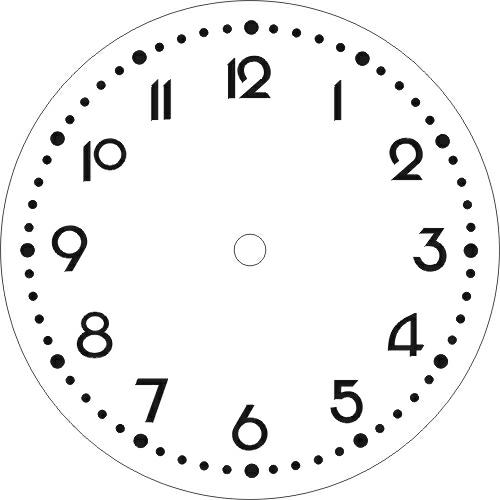                    8.15			      9.30			             11.45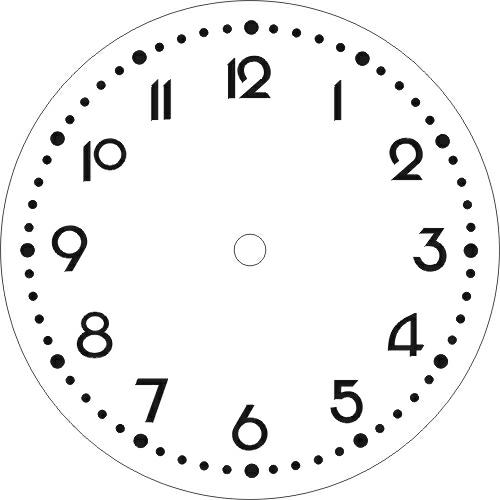 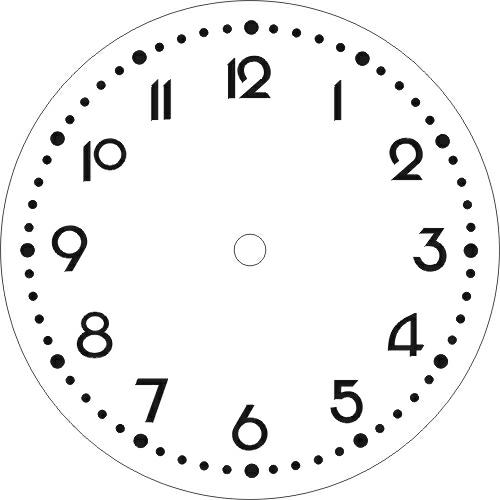 Narýsuj úsečku AB o délce 5 cm a přímku c64 + 21 =64 - 18 =7 . 6 =36 : 6 =88 + 19 =36 - 4 =4 . 9 =56 : 8 =25 + 71 =91 - 54 =10 . 6 =49 : 7 =49 + 43 =56 - 7 =0 . 9 =64 : 8 =100 + 8 =63 - 56 =4 . 8 =28 : 4 =26 + 38 =30 - 16 =7 . 9=100 : 10 =27 + 63 =48 - 8 =3 . 9 =a101112139a + 2536a . 339